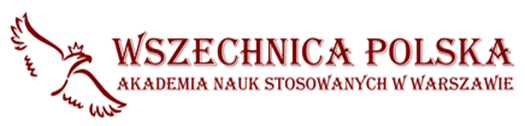 P O D A N I E(ankieta osobowa)Do RektoraWSZECHNICY POLSKIEJ Akademii Nauk Stosowanych w WarszawieProszę o przyjęcie mnie na studia I stopnia (licencjackie) w formie:      stacjonarnej (dziennej)        niestacjonarnej (zaocznej)na kierunku   BEZPIECZEŃSTWO WEWNĘTRZNE   Studiowałam/em już wcześniej we Wszechnicy Polskiej:  TAK  NIE                               nr albumu…………………….
Nazwisko ......................................................................... Imiona ........................................................................Data urodzenia: I__I__I-I__I__I-I__I__I__I__I Miejsce urodzenia …………………………………………………Imię ojca ................................................... Imię matki ...............................................Nazwisko rodowe/poprzednie ...................................................................................Adres stałego zameldowania: kod pocztowy I__I__I – I__I__I__I miejscowość ................................................................ ulica ....................................................... nr domu ............... nr mieszkania ..................... woj...............................................powiat………………………………………. miasto   wieś  tel. kom. I__I__I__I- I__I__I__I- I__I__I__I    e-mail: ...................................................................Adres do korespondencji: : kod pocztowy I__I__I – I__I__I__I miejscowość ..................................................................... ulica ..................................................... nr domu ............... nr mieszkania ..................... woj................................................PESEL I__I__I__I__I__I__I__I__I__I__I__I   obywatelstwo ................................................................ Seria i nr dowodu osobistego I__I__I__I- I__I__I__I__I__I__I dowód wydany przez …………………….………………
Nr paszportu I__I__I I__I__I__I__I__I__I__I kraj wydania dokumentu ……………………………………………….……Nr Karty pobytu…………...……...…………………….. Nr Karty Polaka ………………………………………………...........
Warszawa, dn. ....................................                                                                                 ….........................................                                                                                                                                               (podpis)Do podania załączam:Niniejszym oświadczam, że znane mi są przepisy dotyczące odpłatności za zajęcia dydaktyczne i zobowiązuję się wnosić opłatę z tytułu czesnego w wyznaczonym przez Szkołę terminie, tj. do 5-go dnia każdego miesiąca przy płatności ratalnej i do 31.03.2023r.  w przypadku wpłaty całej należności za semestr.Przyjmuję do wiadomości, że w przypadku braku odpowiedniej liczby zgłoszeń na wybrany kierunek studiów Uczelnia może zaniechać jego uruchomienia i zaproponować inny kierunek. Kandydat ma prawo do rezygnacji  z podjęcia studiów na innym zaproponowanym przez Uczelnię kierunku oraz do zwrotu wniesionych opłat. Przyjmuję do wiadomości, że zajęcia odbywają się w PKiN oraz w budynku Uczelni przy ul. Karmelickiej 10.……………………………………..……………              (podpis)ŹRÓDŁO INFORMACJI O UCZELNI………………………………………………………………………………………………………(wypełnia Uczelnia)Potwierdzenie weryfikacji złożonych dokumentów:Komisja Rekrutacyjna działając na podstawie Zarządzenia nr 25/2022 Rektora Wszechnicy Polskiej z dnia 12.12.2022r. stwierdza, że złożone dokumenty są kompletne i spełniają wymagania określone Zarządzeniem nr 25/2022 Rektora Wszechnicy Polskiej z dnia 12.12.2022r.Warszawa, dn. ………………………                        				   ……………..…………………………           										          (podpis przedstawiciela Komisji)Deklarowana specjalność i lektorat (język obcy):Deklarowana specjalność i lektorat (język obcy):Deklarowana specjalność i lektorat (język obcy):Deklarowana specjalność i lektorat (język obcy):Deklarowana specjalność i lektorat (język obcy):Deklarowana specjalność i lektorat (język obcy): Kryminologia z kryminalistyką Kryminologia z kryminalistyką Kryminologia z kryminalistyką Przeciwdziałanie zagrożeniom terrorystycznym Przeciwdziałanie zagrożeniom terrorystycznym Przeciwdziałanie zagrożeniom terrorystycznym Ochrona porządku i bezpieczeństwa publicznego Ochrona porządku i bezpieczeństwa publicznego Ochrona porządku i bezpieczeństwa publicznego Bezpieczeństwo w cyberprzestrzeni Bezpieczeństwo w cyberprzestrzeni Bezpieczeństwo w cyberprzestrzeni angielski hiszpański niemiecki niemiecki rosyjski włoskiW przypadku braku wystarczającej liczby osób do utworzenia grupy językowej deklarowanego języka obcego, Wszechnica Polska zastrzega sobie prawo włączenia tych osób do innej grupy językowej.W przypadku braku odpowiedniej liczby zgłoszeń na wybraną przeze mnie specjalność, nie zostanie ona uruchomiona. W takiej sytuacji Uczelnia zobowiązana jest przedstawić ofertę alternatywną. W przypadku braku wystarczającej liczby osób do utworzenia grupy językowej deklarowanego języka obcego, Wszechnica Polska zastrzega sobie prawo włączenia tych osób do innej grupy językowej.W przypadku braku odpowiedniej liczby zgłoszeń na wybraną przeze mnie specjalność, nie zostanie ona uruchomiona. W takiej sytuacji Uczelnia zobowiązana jest przedstawić ofertę alternatywną. W przypadku braku wystarczającej liczby osób do utworzenia grupy językowej deklarowanego języka obcego, Wszechnica Polska zastrzega sobie prawo włączenia tych osób do innej grupy językowej.W przypadku braku odpowiedniej liczby zgłoszeń na wybraną przeze mnie specjalność, nie zostanie ona uruchomiona. W takiej sytuacji Uczelnia zobowiązana jest przedstawić ofertę alternatywną. W przypadku braku wystarczającej liczby osób do utworzenia grupy językowej deklarowanego języka obcego, Wszechnica Polska zastrzega sobie prawo włączenia tych osób do innej grupy językowej.W przypadku braku odpowiedniej liczby zgłoszeń na wybraną przeze mnie specjalność, nie zostanie ona uruchomiona. W takiej sytuacji Uczelnia zobowiązana jest przedstawić ofertę alternatywną. W przypadku braku wystarczającej liczby osób do utworzenia grupy językowej deklarowanego języka obcego, Wszechnica Polska zastrzega sobie prawo włączenia tych osób do innej grupy językowej.W przypadku braku odpowiedniej liczby zgłoszeń na wybraną przeze mnie specjalność, nie zostanie ona uruchomiona. W takiej sytuacji Uczelnia zobowiązana jest przedstawić ofertę alternatywną. W przypadku braku wystarczającej liczby osób do utworzenia grupy językowej deklarowanego języka obcego, Wszechnica Polska zastrzega sobie prawo włączenia tych osób do innej grupy językowej.W przypadku braku odpowiedniej liczby zgłoszeń na wybraną przeze mnie specjalność, nie zostanie ona uruchomiona. W takiej sytuacji Uczelnia zobowiązana jest przedstawić ofertę alternatywną. Kserokopia świadectwa licealnego i dojrzałości nr: …………………………………………………………...Nazwa ukończonej szkoły średniej: ……………………………………………………………………………………………………………….……………………………………………………………………………………………………………….1 fotografia legitymacyjna, bez nakrycia głowy, na jasnym tle w formacie 35 x 45 mmZgoda na przetwarzanie danych osobowych	Opłata wpisowa zgodna z Zarządzeniem nr 25/2022 z dnia 12.12.2022r.